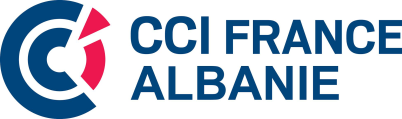 Business Club Cocktail with SHPF and CCIFASpeech of Julien RocheChairman-CCI France Albania-----------------Ladies and gentlemen, dear friends, Welcome to the beautiful garden of the Sheraton Hotel. Let me begin by thanking our hosts, the Albanian Association of Pharmaceutical Representatives and Hotel Sheraton. I’m delighted that so many people from the SHPF, French and Albanian business communities could be here. That promises well for this Business Cocktail and for the future projects between companies.France and Albania share a long and eventful history. If I say Merci or Bonjour everyone here tonight will understand. The world is changing, and Albania is no exception. Its economy is growing by more than three per cent a year.We in France admire these achievements. And French companies are showing more and more interest in Albania. Representatives of our companies’ members are here this evening... No doubt all sorts of collaborations are taking shape. May the discussions continue in the evening ahead – and don’t forget to exchange business cards, because this evening offers many opportunities. We can share knowledge and support each other. I hope that many ideas and contacts will develop during this evening. So that we can further deepen our special, long-standing relationship by making joint collaboration for the future.Faleminderit, Thank you.Julien RocheChairman